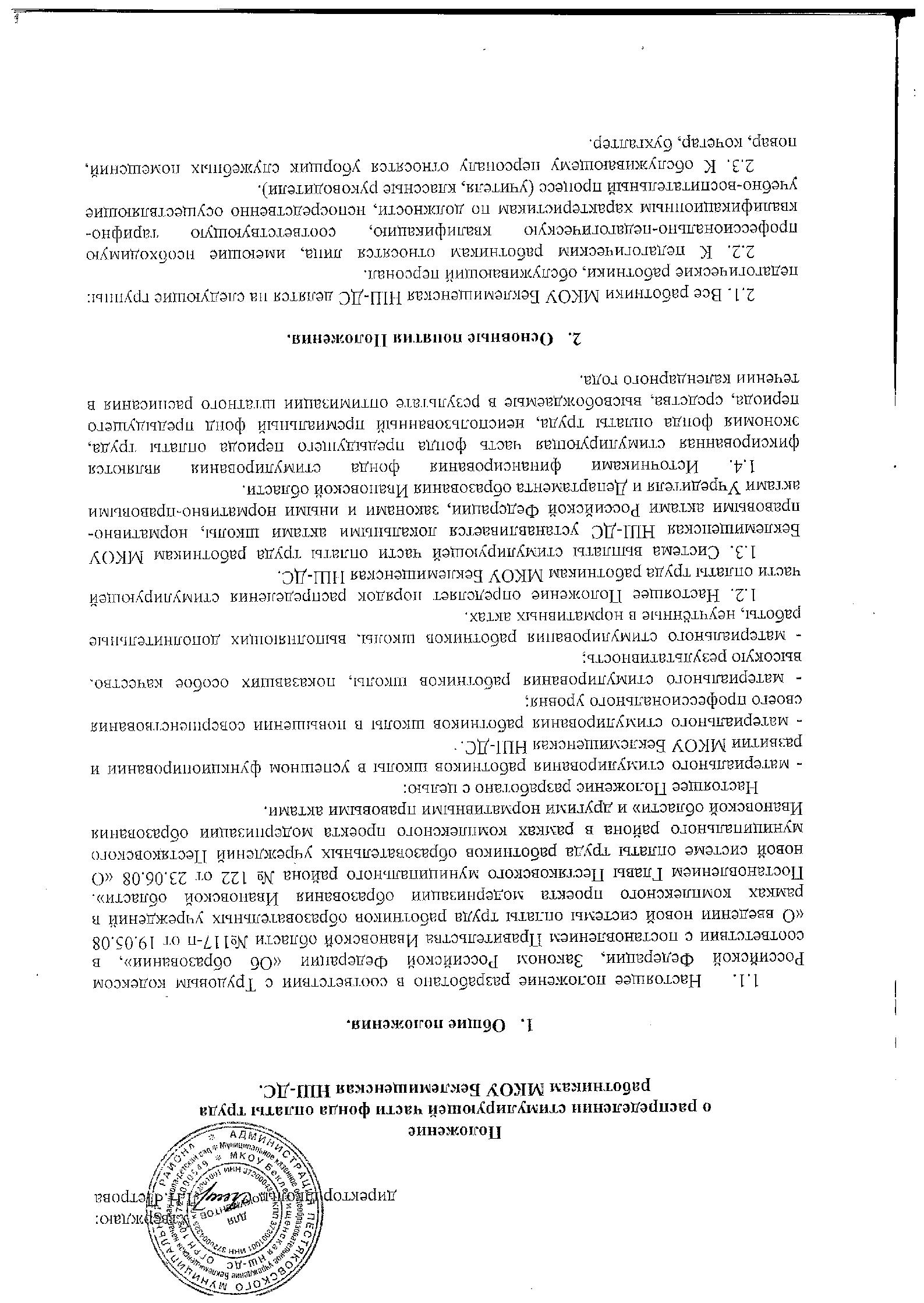 Утверждаю:директор школы:             Л.Н. ПетроваПоложениео распределении стимулирующей части фонда оплаты трудаработникам МКОУ Беклемищенская НШ-ДС.Общие положения. Настоящее положение разработано в соответствии с Трудовым кодексом Российской Федерации, Законом Российской Федерации «Об образовании», в соответствии с постановлением Правительства Ивановской области №117-п от 19.05.08 «О введении новой системы оплаты труда работников образовательных учреждений в рамках комплексного проекта модернизации образования Ивановской области». Постановлением Главы Пестяковского муниципального района № 122 от 23.06.08 «О новой системе оплаты труда работников образовательных учреждений Пестяковского муниципального района в рамках комплексного проекта модернизации образования Ивановской области» и другими нормативными правовыми актами. Настоящее Положение разработано с целью:- материального стимулирования работников школы в успешном функционировании и развитии МКОУ Беклемищенская НШ-ДС.- материального стимулирования работников школы в повышении совершенствования своего профессионального уровня;- материального стимулирования работников школы, показавших особое качество, высокую результативность;- материального стимулирования работников школы, выполняющих дополнительные работы, неучтённые в нормативных актах.	1.2. Настоящее Положение определяет порядок распределения стимулирующей части оплаты труда работникам МКОУ Беклемищенская НШ-ДС.	1.3. Система выплаты стимулирующей части оплаты труда работникам МКОУ Беклемищенская НШ-ДС устанавливается локальными актами школы, нормативно-правовыми актами Российской Федерации, законами и иными нормативно-правовыми актами Учредителя и Департамента образования Ивановской области.	1.4. Источниками финансирования фонда стимулирования являются фиксированная стимулирующая часть фонда предыдущего периода оплаты труда, экономия фонда оплаты труда, неиспользованный премиальный фонд предыдущего периода, средства, высвобождаемые в результате оптимизации штатного расписания в течении календарного года.Основные понятия Положения.	2.1. Все работники МКОУ Беклемищенская НШ-ДС делятся на следующие группы: педагогические работники, обслуживающий персонал.	2.2. К педагогическим работникам относятся лица, имеющие необходимую профессионально-педагогическую квалификацию, соответствующую тарифно-квалификационным характеристикам по должности, непосредственно осуществляющие учебно-воспитательный процесс (учителя, классные руководители).	2.3. К обслуживающему персоналу относятся уборщик служебных помещений, повар, кочегар, бухгалтер.3. Основания для стимулирования.	3.1. Основаниями для стимулирования работников школы являются качественное выполнение разработанных, утвержденных критериев и показателей качества профессиональной деятельности, объективность и достоверность предоставленной информации.	3.2. Критерии для установления стимулирующих выплат педагогическим работникам.Порядок премирования.Поощрительные выплаты по результатам труда согласовывается директором школы со школьным Управляющим Советом. Директор школы предоставляет в школьный Управляющий Совет итоговый оценочный лист о показателях деятельности работников, являющийся основанием для их премирования.Вопросы распределения стимулирующей части фонда оплаты труда рассматриваются Управляющим Советом школы дважды в течении года на заседаниях, проводимых соответственно в январе и в июне.На заседаниях рассматривается:- основной расчётный показатель для определения размера стимулирующих выплат каждому работнику – денежный вес одного балла оценки профессиональной деятельности работника;- итоговый протокол мониторинга профессиональной деятельности работников образовательного учреждения за истекший полугодовой период, в котором отражены полученные суммы баллов оценки профессиональной деятельности по каждому работнику;- рассчитанные на предстоящий период, исходя из утвержденного основного показателя и из суммы баллов оценки профессиональной деятельности, размеры стимулирующей надбавки каждому работнику из утвержденного на предстоящее полугодие общего размера стимулирующей части фонда оплаты труда.	4.4. Директор согласовывает с Управляющим Советом основной расчётный показатель размера стимулирующих выплат работникам школы – денежный вес одного балла оценки профессиональной деятельности работников, итоговый протокол мониторинга профессиональной деятельности работников, рассчитанные исходя из утвержденного основного показателя и из суммы баллов оценки профессиональной деятельности, размеры стимулирующей надбавки.	4.5. Распределение стимулирующей части фонда оплаты труда составляет: 80% на педагогических работников, 20% на обслуживающий персонал.Лишение работника выплаты стимулирующего фонда.  Работник школы лишается выплаты из стимулирующего фонда, если имеется нарушение Устава школы, Правил внутреннего трудового распорядка, должностной Инструкции, Инструкции по охране труда и ТБ, ПБ. В этом случае он лишается материального стимулирования за тот период, в котором на него было наложено взыскание.Срок действия Положения. Срок действия данного Положения не ограничен. Изменения и дополнения к Положению о распределении стимулирующей части оплаты труда принимаются решением общего собрания работников школы, согласовывается с Управляющим Советом и утверждается директором школы.Нормативно-правовая база выплаты из стимулирующего фонда. Нормативные, правовые, финансовые документы (постановления, приказы, распоряжения Минобразования, Учредителя, Департамента образования Ивановской области).Приказы директора школы о выплате из стимулирующего фонда.Постановления, решения Управляющего Совета МКОУ Беклемищенская НШ-ДС.